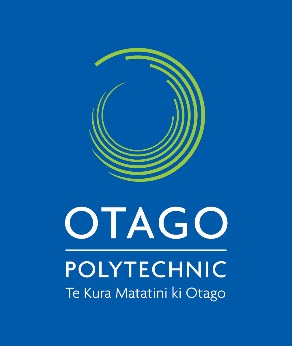 2017 DISTINGUISHED ALUMNI AWARDS Regulations The Distinguished Alumni Awards are focused specifically on graduates of Otago Polytechnic. The awards celebrate alumni who have made outstanding contributions in their careers or communities. The Distinguished Alumni Awards Process is managed by the Alumni Coordinator. 
At least ten awards will be made annually. 
All nominations are limited to alumni who have studied at Otago Polytechnic. 

In addition the following will be considered in assessing applications: Pre-eminence in their chosen field Outstanding contributions to the community at large Outstanding professional or voluntary service Outstanding achievements in business Outstanding achievements in the fine, performing or applied arts Outstanding achievements in team or individual sport to at least national representative level 
All nominations and information submitted are confidential. Nominators must also respect the confidentiality process and not advise the nominee of their submission to avoid any embarrassment should the nominee not be selected for an award. 
Any nominee not selected for an award in a specific year is still eligible for consideration in subsequent years. 
Nominations should be made by downloading the official Distinguished Alumni Award form available on the Polytechnic’s website or from the Alumni Coordinator. 
Staff will also be consulted each year for their recommendations and they are also invited to submit nominations. 
Closing date for 2017 nominations is Friday 10 March 2017. 
Awards are decided by a selection committee consisting of: Chief ExecutiveDirector: CommunicationsA member of the professorial staff 
on the basis of recommendations provided by the Alumni Advisory Committee. 
Awardees will be notified by Friday 31 March 2017 and should confirm their acceptance and availability to attend the awards function to be held on Friday 5 May by Friday 14 April. 